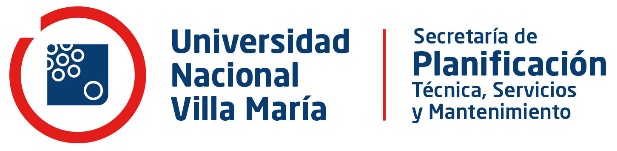 Fecha:Área:De: ParaReferencia--------------------------------------------------------------------(Nombre, firma agente)